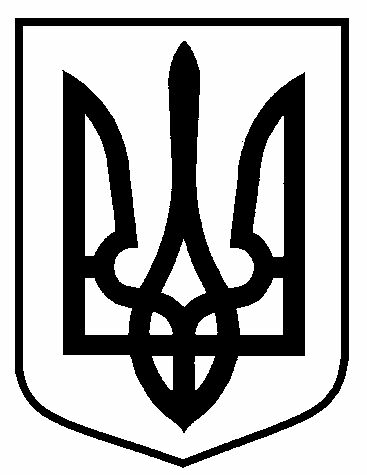 РОЗПОРЯДЖЕННЯМІСЬКОГО   ГОЛОВИм. Сумивід 	15.07.2020   № 234-кс	Відповідно до пункту 20 частини 4 статті 42 Закону України «Про місцеве самоврядування в Україні», постанови Кабінету Міністрів України від 09.03.2006 № 268 «Про упорядкування структури та умов оплати праці працівників апарату органів виконавчої влади, органів прокуратури, судів та інших органів» (зі змінами), Розпорядження міського голови від 15.06.2020 № 225-к «Про внесення змін до розпорядження міського голови № 97-к 28.02.2020 «Про Порядок щомісячного преміювання працівників апарату та виконавчих органів Сумської міської ради на 2020 рік»	Виплатити премію за липень 2020 року Чумаченко Олені Юріївні, заступникові начальника відділу охорони здоров'я Сумської міської ради, враховуючи особистий внесок в загальні результати роботи відділу,                у розмірі 50 %, виходячи із посадового окладу з урахуванням надбавок та доплат за рахунок економії фонду заробітної плати.Виконуючий обов’язки міського голови з виконавчої роботи                                                      В.В. ВойтенкоВащенко 787-000	Розіслати: до справи, ВОЗ СМР.Про преміювання заступника начальника відділу охорони здоров'я Сумської міської ради Чумаченко О.Ю. за липень     2020 року